Откатные двери коммерческой серии ИРБИСОД(КС)Предназначены для использования в помещениях:Зависимость толщины  полотна от температурного режима камеры.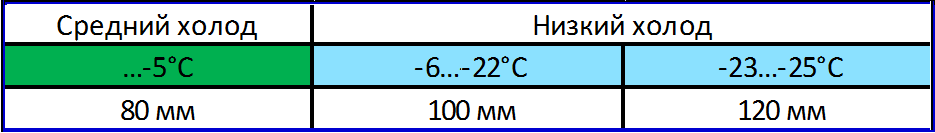 Особенности конструкции:двери универсальные для правого и левого открыванияпорог пластина для дверей низкотемпературного исполнения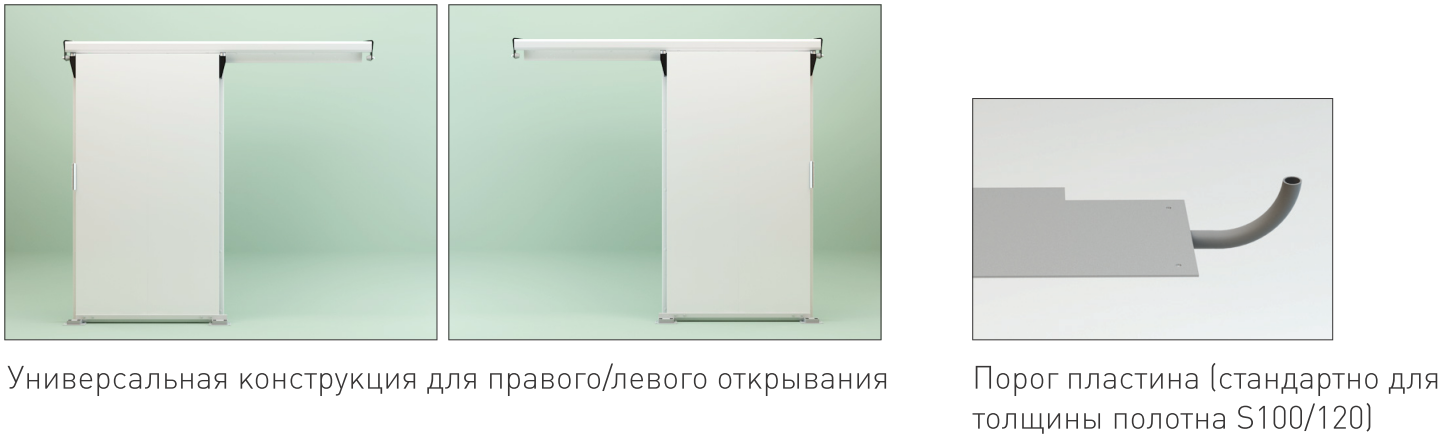 Полотно двериМногослойная сэндвич панель (ППУ + лист крашеная сталь 0,6 мм.)Толщина полотна:
80мм - для среднетемпературного исполнения. 
100мм и 120мм - для низкотемпературного исполнения. Цвет полотна: стандартный - RAL9003 белыйКонструкция рамы.Толщина  материала рамы  1,5 мм. Покрытие - краска порошковая RAL9003. "П-образная накладная рама + накладная поперечина со стороны отката" монтируется на проем c использованием скрытого крепежа. Рекомендуемая установка на несущие стены из бетона или цельного кирпича, на сэндвич панель или металлоконструкцию.Стандартная комплектация:Первое место. Дверное полотно в сборе, упаковано в картонную коробку.Второе место. Рама в разобранном виде, упакована в картонную коробку.Третье место. Комплект направляющих откатной фурнитуры, упакован в воздушно пузырчатую пленку.Четвертое место. Комплект крепежных элементов, паспорт, инструкция по монтажу и эксплуатации.  Упаковано в картонную коробку.Пятое место. Порог пластина, упакован в воздушно пузырчатую пленку (для низкотемпературных дверей).Обозначение дверей.Пример для Откатной Двери (Коммерческая Серия), с Шириной монтажного проема 1200мм, Высотой монтажного проема 2200мм, стандартной толщиной полотна 80мм, Среднетемпературное исполнение:ОД(КС)-1200.2200/80-СРекомендуемые опции:Стандартные размерыДвери выпускаются габаритами от 800х1800 до 2200х2400 в соответствии с таблицей ниже.
Шаг промежуточных размеров 50 мм.Ограничение по высоте в зависимости от ширины двери см. в Таблица 1Таблица 1в холодильных и морозильных помещениях любого объема – от небольших камер добольших складов и производствв местах прохода людей, провоза ручных тележек с грузомв условиях отсутствия содержания соли в воздухев условиях отсутствия химической обработки полотна двери жидкостями, вызывающими коррозию алюминия в условиях постоянной 80% влажности и температуры от -25…+55°С и непродолжительной влажности 100% в помещениях, где отсутствует не упакованное мясо, кровь, потроха, шкуры и т.д.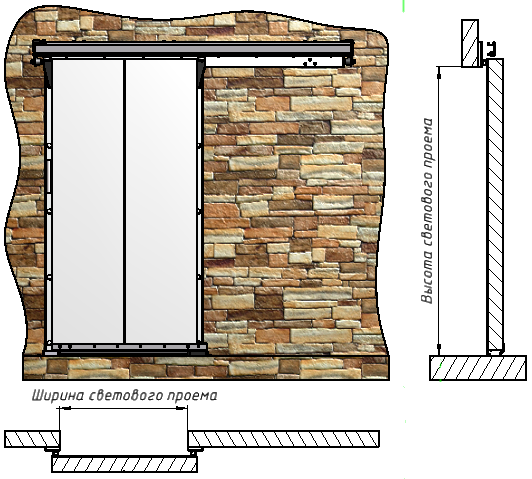 Крепление на сэндвич панельКрепление на несущую стенуКрепление на металлоконструкцию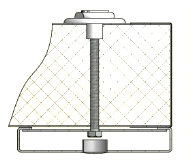 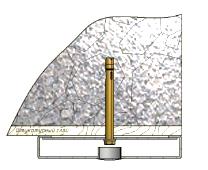 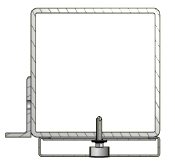 Комплект крепежных элементов для установки рамы.Комплект швеллеров обрамления дверного проема.Комплект замка штифтового типа.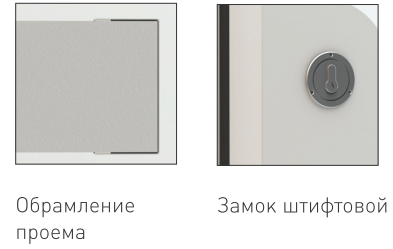 Наименование, обозначение двериНаименование, обозначение двериНаименование, обозначение двериНаименование, обозначение двериОД(КС)-800.1800ОД(КС)-1200.1800ОД(КС)-1600.1800ОД(КС)-2000.1800ОД(КС)-800.1900ОД(КС)-1200.1900ОД(КС)-1600.1900ОД(КС)-2000.1900ОД(КС)-800.2000ОД(КС)-1200.2000ОД(КС)-1600.2000ОД(КС)-2000.2000ОД(КС)-800.2200ОД(КС)-1200.2200ОД(КС)-1600.2200ОД(КС)-2000.2200ОД(КС)-900.1800ОД(КС)-1400.1800ОД(КС)-1600.2400ОД(КС)-2000.2400ОД(КС)-900.1900ОД(КС)-1400.1900ОД(КС)-1800.1800ОД(КС)-2200.1800ОД(КС)-900.2000ОД(КС)-1400.2000ОД(КС)-1800.1900ОД(КС)-2200.1900ОД(КС)-900.2200ОД(КС)-1400.2200ОД(КС)-1800.2000ОД(КС)-2200.2000ОД(КС)-1000.1800ОД(КС)-1800.2200ОД(КС)-2200.2200ОД(КС)-1000.1900ОД(КС)-1800.2400ОД(КС)-2200.2400ОД(КС)-1000.2000ОД(КС)-1000.2200